РУССКИЙ ЯЗЫК – 10.04.2020 г                                                       Срок сдачи – 11.04.2020 до 09:00чТема урока:  Перенос слов- Добрый день! Сегодня, дорогой друг, тебе предстоит вспомнить правила переноса и научиться делить слова на слоги.1.  Открой тетрадь,  запиши дату – 10 апреля.2. Прочитай слова.  ЯМА, ЮРА, ЁЖИК, МОЯ.- Раздели устно эти слова на слоги. Сколько слогов в каждом слове? Как переносятся слова с одной строчки на другую?  (По слогам).  Подумай,  как эти слова разделить для переноса?- Ещё раз прочитай на с. 37 «Обрати внимание!» Ознакомься с секретом переноса слов. Что можно сказать о словах ЯМА, ЮРА, ЁЖИК, МОЯ? (Их нельзя перенести!)  Почему? (ОДНУ БУКВУ НЕЛЬЗЯ ОСТАВЛЯТЬ НА СТРОКЕ И ПЕРЕНОСИТЬ НА ДРУГУЮ СТРОКУ!)- Выполни упр. 4 на с.38- Выполни упр. 5 на с. 38- Ответь на вопросы «Проверь себя» внизу с. 38.- Выполни задания теста ( на отдельном листочке) . ( На эл. почте- «Зачетные работы. Русский язык»  с. 19,20)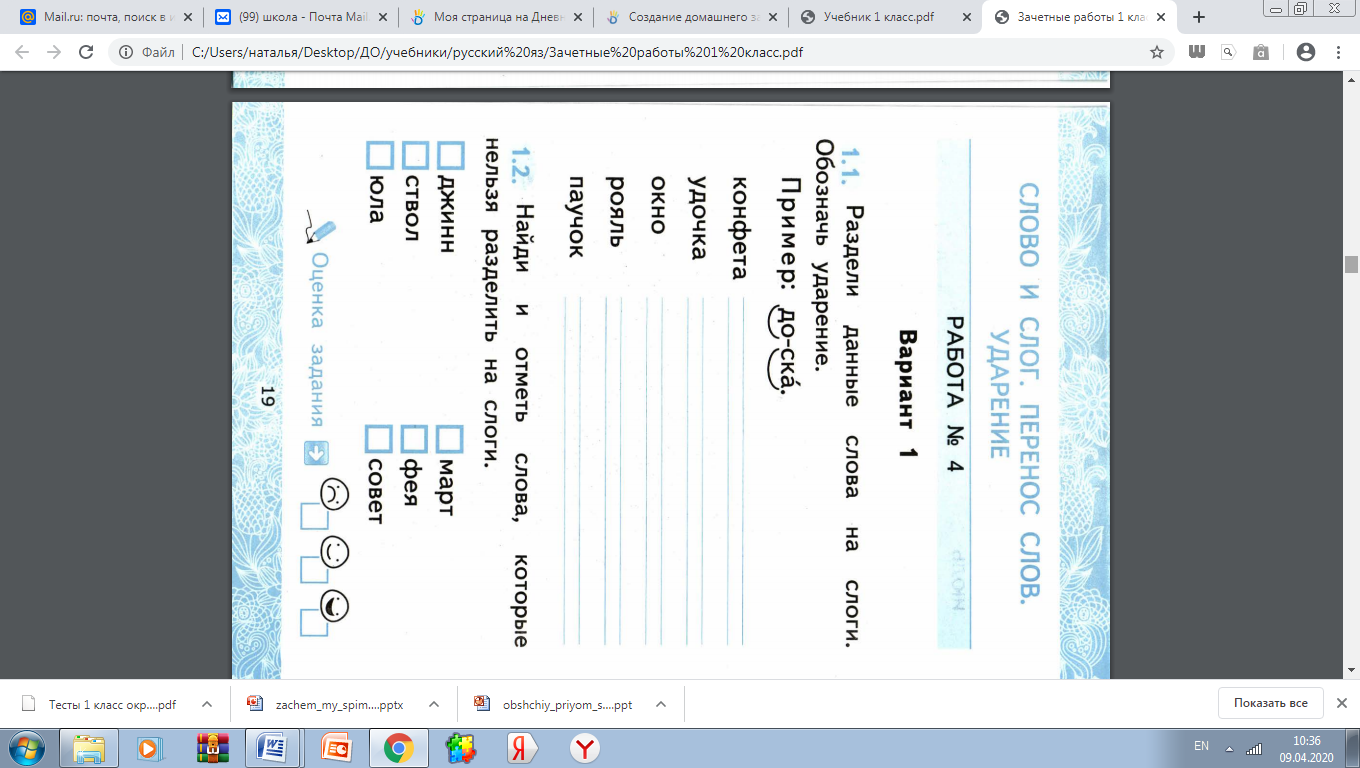 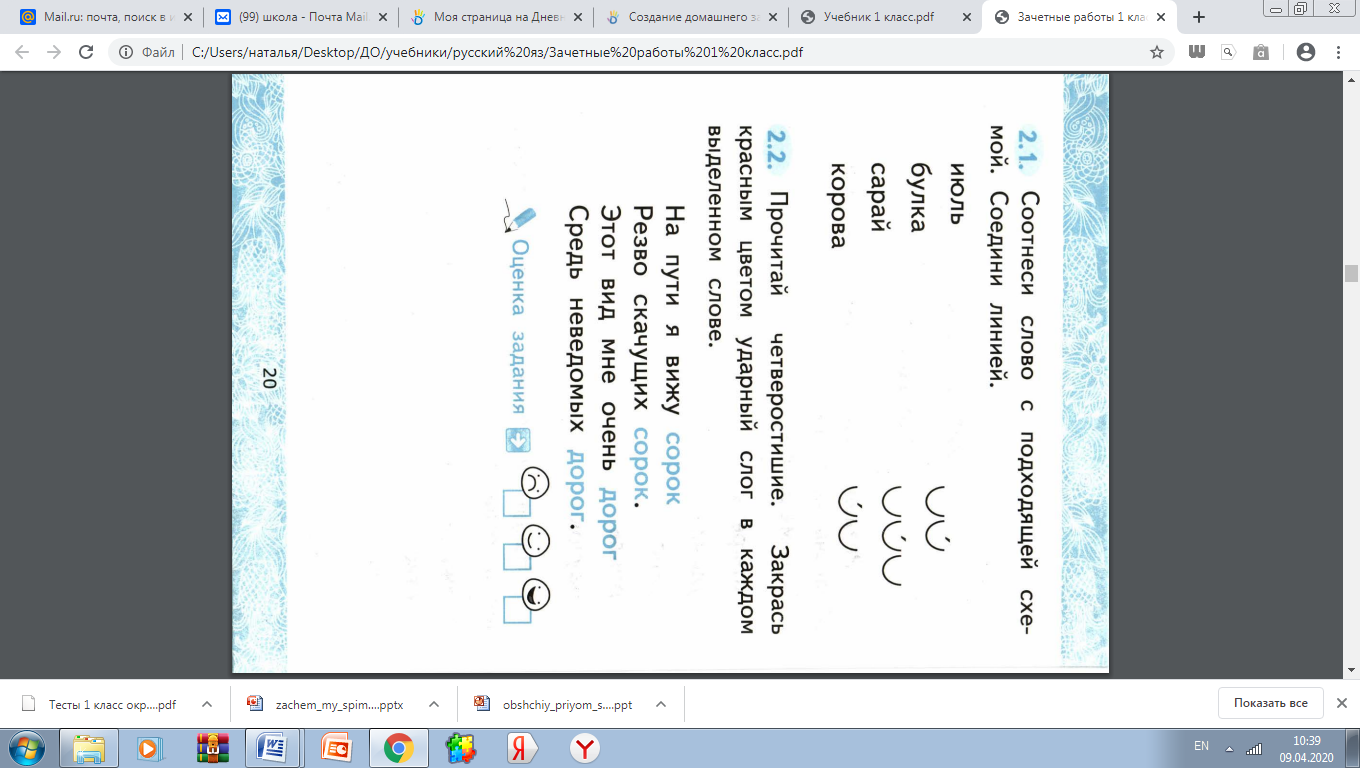 